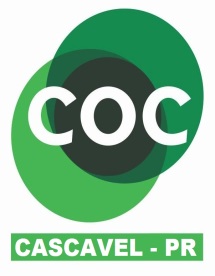 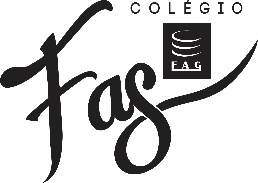 3° Atividade: Em rodinha converse com o papai e a mamãe sobre seu nome e sobrenome, lembre-se que a função do sobrenome também é diferenciar duas pessoas que tenham o primeiro nome igual.Sugerimos¨ Gente tem sobrenome ¨de Toquinho para você  ouvir. https://www.youtube.com/watch?v=16Fc2irUHK8